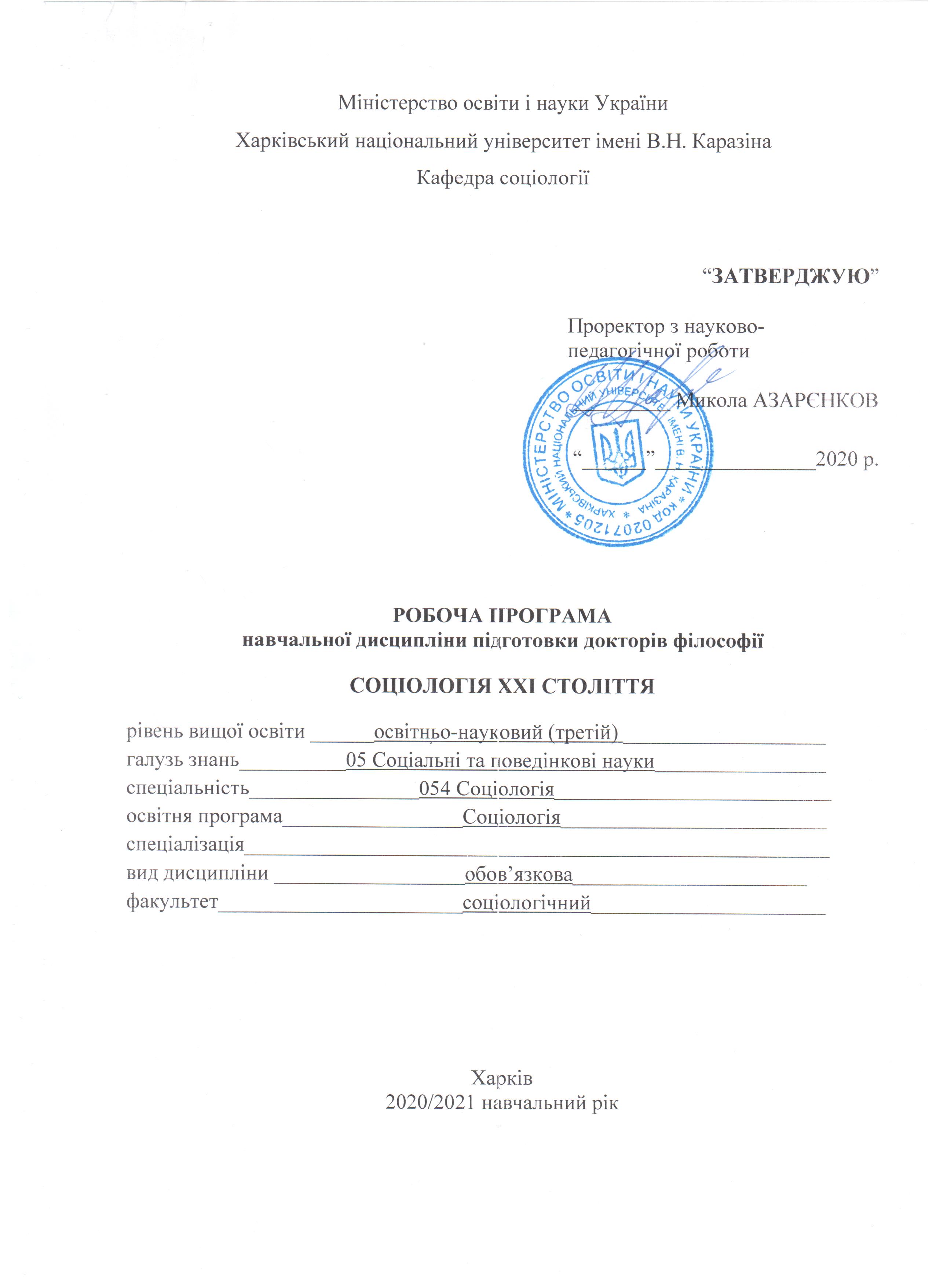 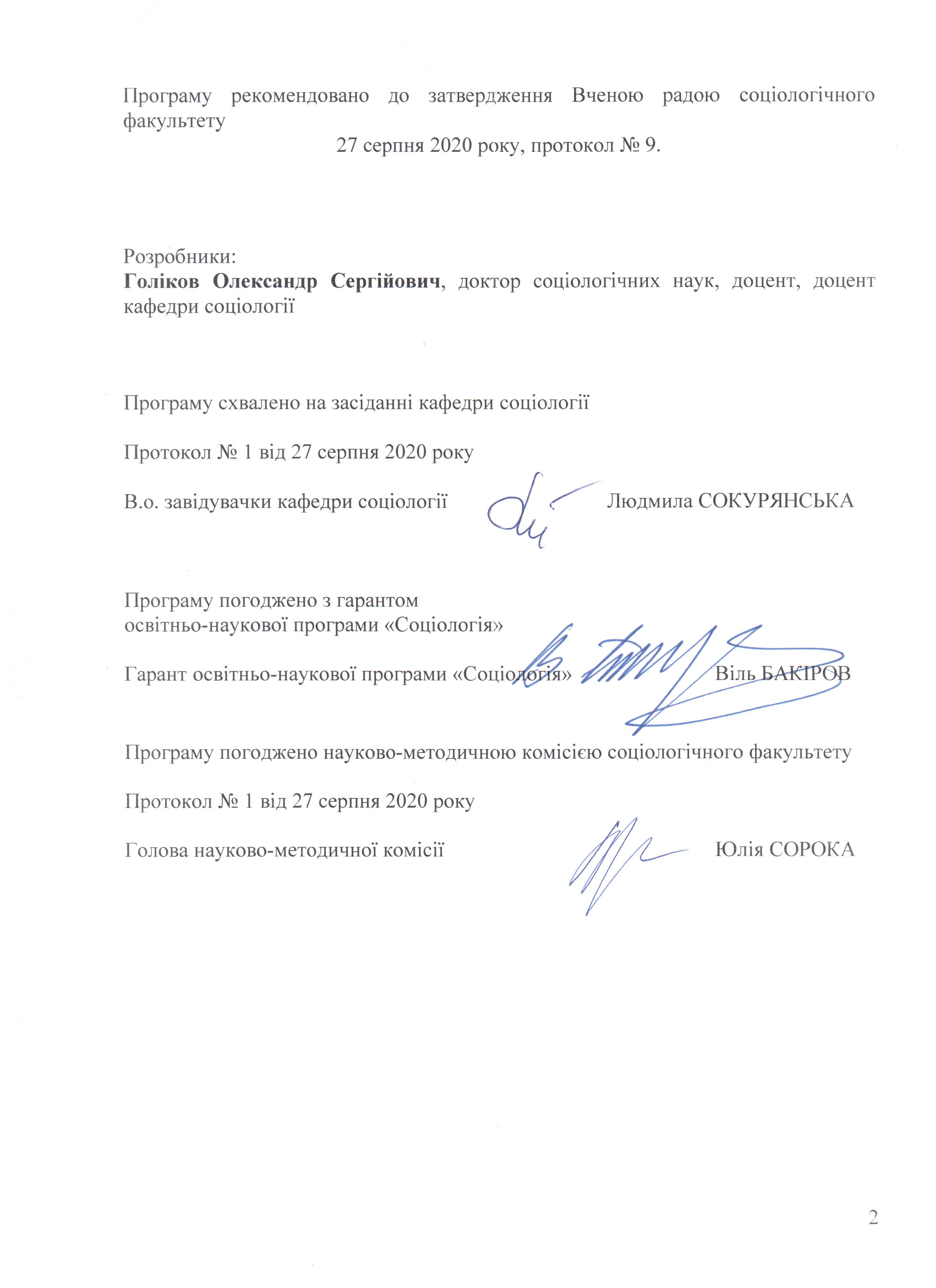 ВступПрограма вивчення навчальної дисципліни «Соціологія ХХІ століття» складена відповідно до освітньо-наукової програми підготовки докторів філософії спеціальності 054 - Соціологія.Опис навчальної дисципліниПредметом курсу є найновіші та найсучасніші соціологічні теорії кінця ХХ – початку ХХІ століть, їхня взаємна пов’язаність, їхня структурна та логічна розташованість в історико-соціологічному, науково-географічному, персональному просторах, їхні евристичні можливості в конкретносоціологічних дослідженнях.Міждисциплінарні зв’язки: історія науки та техніки; історія психології; історія людства; історія соціології; історія економіки та політики; історія філософії; філософія.Програма навчальної дисципліни складається з таких змістових розділів: розділ 1. Соціологія про себе та про знання; розділ 2. Соціологічна проблематизація глобального капіталізму; розділ 3. теоретичні пошуки соціології ХХІ століття; розділ 4. Соціологічні дослідження культури.1.1. Мета викладання навчальної дисципліниМетою курсу є виховання соціологічної культури майбутніх докторів філософії з соціології та докторів соціологічних наук в такому її аспекті, як вміння та звичка постійної включеності науковця до найсучаснішого та найновішого наукового дискурсу. Висока кваліфікація вчених зі ступенем доктора філософії передбачає постійну їхню зануреність до напрацювань та досліджень колег та сучасників, а також вміння пов’язувати найновіші та найсучасніші тенденції в науці з класичними парадигмами та їх послідовниками.Вивчення даної дисципліни передбачає попереднє освоєння слухачами таких курсів:«Історія філософії» / «Філософія»«Історія соціології ХІХ – початку ХХ століть»«Сучасні соціологічні теорії»«Новітні соціологічні теорії»«Методологія соціологічних досліджень»«Історія науки та техніки»«Соціологія науки»1.2. Основні завдання вивчення дисципліни- аналіз найновітніших тенденцій в соціології;- отримання навичок категоризації та диференціації соціологічних теорій;- виховання культури використання та адаптації найновіших зарубіжних соціологічних теорій до українського соціокультурного контексту;- навчання методам та правилам метатеоретизування (теоретизування про теорії);- освоєння здобувачами навичок та вмінь компаративного, соціокультурного, контекстуального, інтертекстуального та історичного аналізу соціологічних теорій;- виховання контрредукціоністської культури роботи з категоріальним, методологічним та емпіричним апаратом соціології1.3. Кількість кредитів  – 41.4. Загальна кількість годин – 1201.6. Заплановані результати навчанняЗгідно з вимогами освітньо-наукової програми здобувачі повинні:Демонструвати наступні загальні та спеціальні компетентності, а також програмні результати навчання: ЗK01. Здатність до абстрактного мислення, аналізу та синтезу ЗK02. Здатність до пошуку, оброблення та аналізу інформації з різних джерел СК05. Здатність виявляти, ставити та вирішувати проблеми дослідницького характеру в сфері соціології, оцінювати та забезпечувати якість виконуваних досліджень.СК06. Здатність дотримуватись етики досліджень, а також правил академічної доброчесності в наукових дослідженнях та науково-педагогічній діяльностіСК03. Здатність застосовувати сучасні інформаційні технології, бази даних та інші електронні ресурси, спеціалізоване програмне забезпечення у науковій та навчальній діяльності.СK02. Здатність усно і письмово презентувати та обговорювати результати наукових досліджень та/або інноваційних розробок українською та англійською мовами, глибоке розуміння англомовних наукових текстів за напрямом досліджень.РН01. Мати передові концептуальні та методологічні знання з соціології та на межі предметних галузей, а також дослідницькі навички, достатні для проведення наукових і прикладних досліджень на рівні останніх світових досягнень з відповідного напряму, отримання нових знань та/або здійснення інновацій.РН02. Вільно презентувати та обговорювати з фахівцями і нефахівцями результати досліджень, наукові та прикладні проблеми соціології державною та іноземною мовами, кваліфіковано відображати результати досліджень у наукових публікаціях у провідних міжнародних наукових виданнях.РН04. Планувати і виконувати прикладні та/або теоретичні дослідження з соціології та дотичних міждисциплінарних напрямів з використанням сучасних інструментів, критично аналізувати результати власних досліджень і результати інших дослідників у контексті усього комплексу сучасних знань щодо досліджуваної проблеми.РН06. Переосмислити у процесі навчання наявне та створити нове цілісне знання та/або професійну практику і розв’язувати значущі науково-прикладні проблеми соціології з дотриманням норм академічної етики. РН07. Глибоко розуміти загальні принципи та методи соціально-поведінкових наук, а також методологію наукових досліджень, застосувати їх у власних дослідженнях у сфері соціології та у викладацькій практицізнати:основні соціологічні та суміжні теорії суспільства сучасності;тенденції еволюції соціології за останні двадцять років;основні загрози соціологічному теоретизуванню та соціологічній академічній та інтелектуальній автономії;пов’язаність історико-соціологічного матеріалу з сучасними тенденціями;вміти:категоризувати концепцію як належну до тієї або іншої парадигми;відшукувати зв’язки між концепціями та теоріями;аналізувати консистентність та змістовність концепції, її понятійно-категоріального апарату та ідеї;ре- та деконструювати концептуальну логіку будь-якої сучасної концепції;будувати методологічні та емпіричні надбудови на фундаменті сучасних соціологічних теорій;використовувати напрацювання найсучасніших соціологічних теорій у своїх наукових дослідженнях.2. Тематичний план навчальної дисципліниРОЗДІЛ 1. СОЦІОЛОГІЯ ПРО СЕБЕ ТА ПРО ЗНАННЯТема 1. Соціологія рефлексуєПроект «публічної соціології» Майкла Буравого. «Декомпозиція соціології» у виконаннії Ірвінга Луїса Горовітца. «Вперед до публічної соціальної науки» та рефлексія соціологічної критичності (Крейг Келхун). Дискусія Луї Шовеля з Майклом Буравим.Функції соціології. Місія соціології (?). Можливості соціології в глобальному світі.Соціологія науки та соціологія соціології. Рендалл Коллінз: метатеоретизування та історична макросоціологія. Харрі Коллінз та його соціологія науки.Тема 2. Соціологія знання в історичних варіаціях та проспекціях.Соціологія знання та науки в сучасних варіаціях (Д. Блур, Барнс, Дж. Ло, Пол Джоріон, Карін Кнорр-Цетіна, Мартин Кущ). Даніель Леві про память в структурах знання. Л. Лейдерсдорфф про капіталізацію знання. Когнітивний і моральний релятивізм Стівена Майкла Лукса. Соціологія академічної діяльності Мішель Ламонт. Риторична, дискурсивна та гегемонічна організація суспільства за Ернесто Лакло. Пояснення соціальної поведінки (Юн Ельстер).Історична соціологія та теорія влади Майкла Манна. Історична соціологія Джона Холла.РОЗДІЛ 2. СОЦІОЛОГІЧНА ПРОБЛЕМАТИЗАЦІЯ ГЛОБАЛЬНОГО КАПІТАЛІЗМУТема 3. Соціологія глобалізації в глобальному світі.Ульрих Бек та його концепція космополітизму. Крішна Бхаттачан та його дослідження локальних варіацій глобального світу. Мартін Елброу та бюрократичні структури в глобальному світі. «Глобальні громадяни» Джона Гавенти. Неомарксистський аналіз глобалізації Б.Ю. Кагарлицького. Ш. Ейзенштадт і порівняльні дослідеження глобального світу. Пітер Еванс та проблематизація справедливості, рівності та альтернативності глобалізації.Варіації світ-системної теорії: Джованні Аррігі; пострадянські розробки світ-системної теорії Л. Грініна та А. Коротаєва. Нобеліати про світ-системну глобалізацїю: Джозеф Стігліц та Роберт Дж. Холтон.Тема 4. Соціологія політичних рухів та активізму.Едвін Амента та Ненсі Аммерман про релігійні рухи. Кетлін Блі та гендерно-расові аспекти рухів. Патрісія Хілл Коллінз: досліджуючи гендер, расу та фемінізм. Проблематизація демократії та глобальності Донателлою делла Портою. Роль соціальної політики в рухах (Дрю Халфманн). Постфордистські розробки Джоном Холлоуеєм проблематики глобальностей, капіталізму та нових революцій. «Нова теорія» соціальних рухів Ральфа Ларкіна. Тема 5. Комунікативні аспекти глобального капіталізмуМережеві теорії соціальності (Николас Кристакіс). Соціологія релігії в постсекулярному світі (Девід Бромлей, Режи Дерикебур, Жан Сегюй, Рональд Енрот, Даниель Ервьє-Леже, Стефен Хант, Данні Йоргенсен, Стефен Кент, Янья Лаліч, Наталі Люка),Кастельс та його мережева концепція суспільства. Влада ідентичності. «Галактика Інтернет».РОЗДІЛ 3. ТЕОРЕТИЧНІ ПОШУКИ СОЦІОЛОГІЇ ХХІ СТОЛІТТЯТема 6. Нові відповіді на головне питання соціологіїР. Брубейкер про раціональності та ідентичності. Пам’ять в структурах соціального (Пол Коннертон). Антропологічні варіації (Мері Дуглас). Конотації моралі та закону (Трой Дастер). Сила «слабких звязків» (Марк Грановеттер). Сonversation analysis (Джон Херитейдж). Роль соціального капіталу (Нан Лін), Акторно-мережева теорія (Джон Ло, Мишель Каллон, Бруно Латур) – ANT. Трансформації теорій практик (Де Серто, Макинтайр, Болтанскі й Тевено). Роль емоцій в соціальній поведінці та взаємодії (Франческо Альбероні, Арлі Рассел Хохшильд, Єва Іллуз).Культуральний аналіз суспільних рухів та моральности Джеймса М. Джаспера. Дослідження смаків та мереж Омара Лізардо.Тема 7. Соціологічні інсайти в нетрадиційні для соціології царини.Публічність та приватність Р. Сеннета. Відтворення материнства Ненсі Чодороу. Соціологія спорту Ерика Даннінга. Пошуки методології раціонального вибору Дієго Гамбетти. Фукоїстські розвідки пенітенціарного порядку та соціального контролю Девіда Гарланда. Пошук агенту Найджелом Гілбертом. Pax technica Філіппа Ховарда, Я, ми та влада (Аксель Хоннет).«Контейнерні» та «позаконтейнерні» соціології: Діпанкар Гупта та його концепція локального індійського модерну; неоальюссеріанство Марти Харнеккер в умовах Чилі; Агнеш Хеллер та угорський неомарксизм; Канча Ілайя та рефлексія Індії; Самуель Хейльман про життя синагоги.РОЗДІЛ 4: СОЦІОЛОГІЧНІ ДОСЛІДЖЕННЯ КУЛЬТУРИ.Тема 8. Методологія дослідження культури в сучасній соціології.Множинність пізнавально-пояснювальних конструкцій. Масштабні історико-культурних конфігурацій (цивілізацій, глобальність, транснаціональність). Культурні локальності (регіональні, етнічні, гендерні, естетичні  тощо). П. Бурдьо: культурне продукування в соціологічній рефлексії.  Культурсоціологія Дж. Александер: пізнання смислової побудови світу.  Питання лекції:1. Актуальний соціологічний дискурс про культуру: концептуальне розмаїття.2. Соціологія культури в традиції П. Бурдьо.3. Культур-соціологія Дж. Александера.Тема  9. Культура та владаКонцептуальні орієнтири інтерпретації зв’язків культури та влади. Легітимність як культурний феномен. Комунікація і влада: конструювання повідомлення, інтерпретація, соціальний контроль. Ритуали та перформативні акти. Владні імплікації презентації самості. Культура й влада як виміри публічної сфери, культурних інституцій, політичних доктрин, освіти та навчання. Культурна гегемонія та спротив. Полікультурний світ в перспективі стосунків культури та влади. Соціальні розрізнення (клас, раса й етнічність, гендер) на перетині культури та влади. Культурні механізми влади: концепція, витоки, практика застосування.Питання лекції:Концептуальні перспективи розгляду зв’язку культури та влади. Тематичне розмаїття соціологічних досліджень зв’язку культури та влади.   Полікультурність та соціальні розрізнення в перспективі стосунків культури та влади.3. Структура навчальної дисципліниТеми семінарських занятьМетою семінарських занять є представлення здобувачами тих теоретичних знань, які були отримані ними під час лекцій, а також у результаті самостійного засвоєння рекомендованої літератури; поглиблення розуміння різноманітних процесів, що відбуваються в області найсучасніших теоретико-методологічних розробок за останні чверть століття, шляхом дослідження першоджерел мовою оригіналу або у перекладі, здійснення компаративного аналізу різних теорій та парадигм, а також звернення до мета теоретизування..Для підготовки до семінару здобувачі отримують перелік питань для обговорення та відповідний список літератури.В рамках семінарів здобувачам пропонуються різні форми роботи: групові дискусії із зазначених у переліку питань; робота в малих групах; організація «круглого столу» на обрану здобувачами тематику; презентації (або лекції-презентації), присвячені висвітленню того чи іншого теоретичного матеріалу з курсу «Соціологія ХХІ століття».5. Завдання для самостійної роботиМетою самостійної роботи здобувачів є опрацювання тих теоретичних знань, які були отримані ними під час лекційних занять, а також завдяки самостійному засвоєнню рекомендованої літератури та додаткових наукових джерел, самостійно знайдених злобувачами; більш глибокий аналіз епістемологічних процесів, що відбуваються в соціології ХХІ століття, що може здійснюватися як завдяки вторинному аналізу соціологічних теоретичних досліджень, так і в результаті авторського аналізу (що має об’єктивуватися у вигляді текстів статей); підготовка здобувачів до виконання контрольних робіт, індивідуального науково-дослідного завдання/курсової роботи та написання екзаменаційної письмової роботи.Кожна тема навчального курсу вимагає відповідної самостійної роботи, яка включає в себе: ознайомлення з рекомендованою літературою, а також створення власного комплексу джерел з курсу «Соціологія ХХІ століття» (зокрема в межах роботи над статтею), що доповнює запропонований перелік літературних джерел; вторинний аналіз результатів соціологічних досліджень, присвячених предмету курсу; підготовку контрольних робіт, передбачених навчальним планом, а також підготовку до екзаменаційної/залікової письмової роботи.Самостійна роботаВиди навчальної діяльності (змішане навчання)6. Індивідуальні завданняІндивідуальне завдання передбачає виконання здобувачами наукової статті та подання її до наукового видання не нижче, ніж видання категорії Б. Наукова стаття відноситься до різновиду самостійних робіт, в її основу можуть бути покладені лише результати власних теоретичних та емпіричних розвідок в галузі новітніх соціологічних теорій останньої чверті століття.7. Методи контролюНавчальна діяльність за курсом складається з аудиторної та позааудиторної активності. Окрім лекційних та семінарських занять, передбачена презентація з критичного аналізу (див. опис нижче). Підсумкова форма контролю за курсом – іспит.  Лекційні заняття проводяться у формі лекції-дискусії та містять розгляд викладачкою основних понять та концепцій курсу та їх зв’язків, обговорення дискусійних питань.Семінарські заняття дають змогу аспірантам зробити виступ у дискусії, а також зробити презентацію з критичного аналізу.Виступ у дискусії на семінарі – це усний виступ з одного з питань відповідного заняття. Виступ в дискусії має продемонструвати знання матеріалів лекції й рекомендованої літератури, а також власну точку зору того, хто виступає щодо дискусійного питання та аргументацію щодо неї. Критерії оцінювання виступу в дискусії: знання матеріалу теми (поняття, концепції, приклади); демонстрація навичок критичного мислення; самостійність, аргументованість.Презентація – це усний виступ з викладом результатів власної розвідки щодо обраного автора (авторів) або твору (творів). Самостійний аналіз передбачає визначення передумов та обмежень положень, які запропоновані певним автором (авторами), або в певному творі (творах). Передумови та обмеження стосуються методології, тематики, соціально-історичних та соціокультурних аспектів створення та використання певних положень. Як допоміжні стратегії критичного аналізу використовуються порівняння й оцінювання. Критерії оцінювання презентації: наявність критичного осмислення матеріалу; вірне трактування положень обраних текстів або авторів; використання стратегій порівняння та оцінювання; самостійність, оригінальність.Поточний контроль реалізується в формі оцінки виступів в дискусії на семінарі. Критерії оцінювання - див вище.Підсумковий контроль проводиться в формі іспиту. Письмовий іспит передбачає 2 типу завдань: питання на пояснення та завдання з критичного аналізу. Критерії оцінки питання на пояснення: відповідність тексту відповіді питанню; використання понять та концепцій курсу; вірне тлумачення понять та концепцій курсу; логічність та зв'язність викладу; грамотність. Критерії оцінки завдання з критичного аналізу: оригінальність відповіді; відповідність питанню; використання понять та концепцій курсу; використання прикладів з повсякденного життя, художніх творів тощо; логічність та грамотність.8. Розподіл балів, які отримують здобувачіШкала оцінюванняКритерії оцінювання.Робота на семінарах. 2 бали – послідовний, логічний, обґрунтований виклад матеріалу; вміння вільно формулювати та аргументувати висновки, застосовувати отримані знання до аналізу конкретних соціальних ситуацій.1 бал – неповний виклад матеріалу; вміння систематизувати й узагальнювати інформацію, але неспроможність її аналізувати й формулювати аргументовані висновки.0 балів – спрощений і неповний виклад матеріалу з допущенням помилок; невміння систематизувати й узагальнювати інформацію.Контрольні роботи, передбачені навчальним планом.Контрольна робота. Завдання до контрольної роботи представлені в творчій формі. Здобувач, використовуючи концепції та розробки, з якими він був ознайомлений протягом курсу, має виконати конкретне завдання з практичними та емпіричними елементами: Оцінюється за 20-бальною шкалою, виходячи з таких критеріїв:16-20 балів. Робота виконана повністю самостійно, концепти використано адекватно їхньому змісту та визначенням, наведено ключові поняття та їхню операціоналізацію, емпірика та практика вбудовані в теоретичну рамку коректно.12-14 балів. Робота має певні елементи несамостійності; більша частина концептів використана адекватно змісту та визначенням; ключові поняття та їхня операціоналізація наведені, але в недостатньому чи неповному вигляді чи кількості; вбудування емпірики та практики в теоретичну рамку має недоліки.6-10 балів. Робота в основному є несамостійною, лише простежуються певні елементи самостійності; всі або майже всі концепти використані без узгодження зі змістом та визначенням; ключові поняття та їхня операціоналізація не наведені або наведені в основному чи повністю некоректно; між емпірикою та практикою, з одного боку, та теоретичною рамкою, з іншого, майже чи зовсім немає поєднання.1-5 бали. Робота повністю несамостійна; концепти використані без розуміння їхнього сенсу, структури та ієрархії; текст хаотичний, не простежується жодного порядку; поняття ненаукові або використовуються недисципліновано; емпірика, практика та теорія взагалі ніяк не пов’язані, згадуються суто ритуально і розірвано.Наукова стаття. Текст статті повинен вміщувати самостійний, оригінальний, творчий, глибокий, аналітичний, фундаментальний огляд наукових та інших джерел з обраної теми. Проте стаття не може бути простою компіляцією текстів використаних джерел. У роботи обов’язково має бути представлений критичний аналіз відповідних наукових теорій. Вона повинна бути завершеним навчально-науковим дослідженням, в якому представлені дані, що розкривають взаємозв’язок між концептами, ідеями, методологіями, парадигмами, а також містити елементи новизни, що мають відображати авторське бачення обраної проблеми: узагальнення літератури, подальший розвиток вже наявного знання, аналіз результатів досліджень, у тому числі й власних. Виходячи з цього, визначається структура роботи, її мета, завдання, методологія дослідження й висновки.Екзаменаційна робота. Виконання завдань екзаменаційної роботи оцінюється за 40-бальною шкалою, виходячи з таких критеріїв:35-40 балів – знання програмного матеріалу мають системний характер; повний, правильний, послідовний, логічний виклад матеріалу з відсутністю помилок; здатність до систематизації, узагальнення та аналізу інформації, до вільного формулювання аргументованих висновків; вміння встановлювати причинно-наслідкові зв’язки.31-34 бали – знання й розуміння програмного матеріалу в повному обсязі; повний, послідовний, логічний, аргументований виклад матеріалу; здатність до систематизації, узагальнення та аналізу інформації, до вільного формулювання аргументованих висновків; допущені незначні помилки не впливають в цілому на загальне вирішення завдань.21-30 балів – знання й розуміння тільки основного програмного матеріалу; спрощений і неповний виклад матеріалу, коли завдання в основному виконані, але студент не володіє матеріалом глибоко, його знання мають розрізнений характер; здатність до систематизації й узагальнення інформації, але неспроможність її аналізувати та формулювати аргументовані висновки; допущені окремі помилки, що вплинули на загальне вирішення завдань.11-20 балів – знання й розуміння основного програмного матеріалу мають поверховий характер; спрощений і непослідовний виклад матеріалу; здатність до систематизації й узагальнення інформації, але неспроможність самостійно робити висновки; допущені суттєві помилки, що вплинули на загальне вирішення завдань.0-9 балів – знання й розуміння основного програмного матеріалу мають неповний характер; спрощений і неповний виклад матеріалу з допущенням суттєвих помилок; нездатність до систематизації й узагальнення інформації; допущені суттєві помилки, що значною мірою вплинули на загальне вирішення завдань.9. Рекомендована літератураБазоваReader з курсу «Соціологія ХХІ століття», підготований в електронному вигляді проф. Ю.Г. Сорокою та доц. О.С. ГоліковимБурдьє П. Рефлексивна соціологія. Частина ІІ: Чиказький воркшоп / П’єр Бурдьє, Лоїк Вакан. – Київ : Медуза, 2015. – 224 с.Бурлачук В. Десакрализация власти и современный политический кризис в Украине / В. Бурлаук // Социология: теория, методы, маркетинг. –2007. – №.3. – С. 95–105.Гирц К. Интерпретация культур / Пер с англ. – М.: РОССПЭН, 2004. – 560 с.Костенко Н. К наблюдению за превратностями культуры / Н. Костенко // Социология: теория, методы, маркетинг. – 2014. – № 4. – С.113–132.Скокова Л. Сучасні дослідження культурних практик: гомологія vs гетерологія // Мінливості культури: соціологічні проекції / За ред. Н. Костенко. – К.: Інститут соціології НАН України, 2015. – С. 76– 111.Танчер В., Скокова Л. Культуральна соціологія: «сильна програма» досліджень смислів соціального життя / В.Танчер, Л. Скокова // Соціологія: теорія, методи, маркетинг. – 2009, №4. – С. 19–42.Фуко М. Воля к истине: по ту сторону знания, власти и сексуальности. Работы разных лет ; пер. с франц. С. Табачниковой под ред. А. Пузырея. – М. : Магистериум – Касталь, 1996. – С. 448 с.  Bennett T. The Work of Culture // Cultural Sociology. – 2007. – Vol. 1. – P. 31–47.Engelstad F. Culture and power // The SAGE Handbook of Power. Sage Publications, 2009. –  P. 210–238.Wagner P. From Interpretation to Civilisation and Back: Analysing the Trajectories of non-Europian modernities // Europian Journal of Social Theory. – 2011. – Vol. 14. – P. 89–106.Ло Дж. Объекты и пространства // Социологическое обозрение. – 2006. – Том 5. – № 1. – с. 30-42.Ло Дж. После метода: беспорядок и социальная наука. – М.: Издательство Института Гайдара, 2015. –352 с.Социология вещей. Сборник статей / Под ред. В. Вахштайна. – М.: Изд. Дом «Территория будущего», 2006. – 392 с. Латур Б. Нового времени не было. Эссе по симметричной антропологии. – СПб: Издательство Европейского университета, 2006. – 240 с.Латур Б. Пересборка социального: введение в акторно-сетевую теорию [Текст] / пер. с англ. И. Полонской; под ред. С. Гавриленко; Нац. исслед. ун-т «Высшая школа экономики». — М.: Изд. дом Высшей школы экономики, 2014. — 384 с.Чодороу Н. Воспроизводство материнства. Психоанализ и социология гендера [Електронний ресурс]/ Н. Чодороу. – М.: «Российская политическая энциклопедия» (РОССПЭН), 2006. - 496 с.Lizardo О. How Cultural Tastes Shape Personal Networks. [Електронний ресурс] / J.Habermas. – Режим доступу:  http://citeseerx.ist.psu.edu/viewdoc/download?doi=10.1.1.136.2051&rep=rep1&type=pdfБудон Р. Место беспорядка. Критика теорий социального изменения/Пер. с фр. М.М. Кириченко; Науч. ред. М.Ф. Черныш —М.: Аспект Пресс, 1998,- 284 с. Бек У. Космополитическое мировоззрение. - М.: Центр исследований постиндустриального общества, 2008. - 336 с. Joas H. Social Theory and the Sacred: A Response to John Milbank //  Ethical Perspectives. - 7. - 2000. - pp. 233-243.К. Кнорр-Цетина Объектная социальность: общественные отношения в постсоциальных обществах знания // Журнал социологии и социальной антропологии. 2002. Том V. № 1. - c. 101-124.21st century sociology: A reference handbook / coeditors in chief Clifton D. Bryant, Dennis L. Peck. - 2006. - 709 pp.Эльстер, Ю. Объяснение социального поведения: еще раз об основах социальных наук  [Текст]/пер.  с англ.  И. Кушнаревой;  Гос. ун-т — Высшая школа экономики. — М.:  Изд.  дом  Гос.  ун-та — Высшей  школы экономики, 2011. — 472 с.Альберони Ф. Дружба и любовь: Пер. с итал. Общ. ред. А.В. Мудрика. - М.: Прогресс, 1991. - 320 с.Meyers T. Alain Ehrenberg's The Weariness of the Self. Somatosphere. 2010. Available at: http://somatosphere.net/2010/01/alain-ehrenbergs-weariness-of-self.htmlOmar Lizardo How Cultural Tastes Shape Personal Networks //AMERICAN SOCIOLOGICAL REVIEW, 22006, VVOL. 771 ((October:778–807) - pp. 778-807.Honneth Axel The I in We: Studies in the Theory of Recognition. Translated by Joseph Ganahl, Polity Press, Cambridge, 2012. - 240ppJudith Butler, Ernesto Laclau  and Slavoj  Zizek Contingency,  Hegemony, Universality. Contemporary Dialogues on  the Left. - London-New York, Verso, 2000. - 329 pp.Коллинз Р. Социология философий: глобальная теория интеллектуального изменения. (Пер. с англ. Н.С.Розова и Ю.Б.Вертгейм). Новосибирск. Сибирский хронограф. 2002. 1280 с. Коннертон, Пол. Як суспільства пам'ятають / Пер. з англ. С. Шліпченко. - К: Ніка-Центр, 2004. - 184 сДжудіт Батлер “Гендерний клопіт – Фемінізм та Підрив Тожсамості” // http://www.twirpx.com/file/575390/Иванова Е. А., Экономика и социология XXI века //  Социология науки и технологий. – 2011. – Том 2. – № 2. - с. 130-133.PETER EVANS Is an Alternative Globalization Possible? // POLITICS & SOCIETY, Vol. 36 No. 2, June 2008  271-305ДопоміжнаБикбов А. Социоанализ культуры: внутренние принципы и внешняя критика // НЛО. – 2003. – Т. 60. [Електронний ресурс] Режим доступу: http://magazines.russ.ru/nlo/2003/60/bikb.htmlБурдьє П. Практичний глузд / П’єр Бурдьє. — Київ : Український Центр духовної культури, 2003. — 503 с.Бурлачук В. Символ и власть: Роль символических структур в построении картины социального мира. – К.: Институт социологии НАН Украины, 2002. – 266 с.Костенко Н. Культурные идентичности: превращения и признания / Н. Костенко // Соцiологiя: теорiя, методи, маркетинг. – 2001. – №4. –  С.69–88. Ручка А.О. Субкультурна вариативність українського соціуму. – К.: Ін-т соціології НАН України, 2010 (наук. співред. і співавт.).Сорока Ю. Культурні механізми влади: поняття та види / Ю. Сорока // Вісник Одеського національного університету.  Сер. : Соціологія і політичні науки. Збірник наукових праць. Т. 18, вип. 3 (19). – 2013. – С.130–137.Arnason J.The Cultural Turn and The Civilisation Appproach // Europian Journal of Social Theory. – 2010. – Vol. 13. – P. 67–82.Bennett T. Culture, Class, Distinction / T. Bennett, M. Savage … – London, New York: Routledge, 2009.Guggenheim M., Potthast J. Symmetrical Twins: In the Relationship between Actor-Network Theory and the Socoiolgy of Critical capasity // Europian Jornal of Social Theory. – 2012. – Vol. 15. – P. 157–178.Jin H. British Cultural Studies, Active Audiences and Status of Cultural Theory: An Interview with David Morley // Theory, Culture and Society. – 2011. – Vol. 28. – P. 124–144.Beyond the binary : reconstructing cultural identity in a multicultural context / ed. by Timoty B. Powell. – Ruygers University Press. – 1999. – 294 p.Benhabib S. The claims of culture. – Princeton university press. – 2002. – 245 р.Руденко Н. Сети, знание и реальность: проблематика социальной топологии в концепции Джона Ло // Социология власти. – 2012. – № 6-7. – с. 38-52.Вахштайн В. Джон Ло: социология между семиотикой и топологией // Социологическое обозрение. – 2006. –Том 5. – № 1. – с. 25-30.Вахштайн В. Возвращение материального. Пространства, потоки и сети в акторно-сетевой теории // Социологическое обозрение. – 2005. – Том 4. – № 1. – с. 94-115.Каллон М. Акторно-сетевая теория. – Електронний ресурс. Режим доступу: https://www.hse.ru/data/2014/10/07/1100063024/Каллон%20М.%20Акторно-сетевая%20теория.pdfСёрл Дж. Сознание, мозг и программы [электронный ресурс] / Дж. Сёрл. – Режим доступа: http://alt-future.narod.ru/Ai/searle1.htmWoolgar S. Reconstructing Man and Machine: A Note on Sociological Critiques of Cognitivism.Bijker / S. Woolgar // The Social Construction of Technological Systems. – London: The MIT Press, 1993 – P. 311 – 328.Болтански Л. Критика и обоснование справедливости. Очерки социологии градов / Л. Болтански, Л. Тевено / пер. с фр. О. В. Ковеневой. – М. : Новое литературное обозрение, 2013. – 576 с.Латур Б. Когда вещи дают сдачи: возможный вклад «исследований науки» в общественные науки / Б. Латур / пер. О. Столяровой // Вестник МГУ. Сер. «Философия». – 2003. – № 3. – С. 342 – 360.Callon M. Society in the Making: The Study of Technology as a Tool for Sociological Analysis / M. Callon // The Social Construction of Technological Systems. – London: The MIT Press, 1993 – P. 83 – 105.Грановеттер М. Сила слабых связей / М. Грановеттер// Экономическая социология. – 2009. – Т.10, № 4. – С. 31–51.Сеннет Р. Падение публичного человека / Р. Сеннет. – М. : Логос, 1979. – 342 с.Маркина И.В. Основы семейной политики в реляционной социологии Пьерпаоло Донати [Електронний ресурс]/ И.В. Маркина // Научный результат. Социология и управление. – 2016. – Т.2, №2. – С. 27–38Falk W. The Decomposition of Sociology. Irving Louis Horowitz // Journal of Sociology & Social Welfare. - Volume 22. - Issue 3. September. - Article 11. - May 2015Jon Elster. Social Norms and Economic Theory // The Journal of Economic Perspectives, Fall 1989, v.3, no.4, p.89–117. Steven Lukes and W. G. Runciman Relativism: Cognitive and Moral // http://www.jstor.org/stable/4106865 .Weber B. Laclau and Žižek On Democracy and Populist Reason // International Journal of Zizek Studies. - Volume Five, Number One Inside Organized Racism: Women in the Hate Movement. Kathleen M. Blee. Berkeley: University of California Press, 2002; 272 pagesWhy Deregulate Labour Markets? Edited by Gшsta Esping-Andersen and Marino Regini. Oxford: Oxford University Press, 2000. Pp. xv⵼357.Ilnytskyy1 Denys Universities in the global knowledge economy: the eclectic paradigm* // International Economic Policy. – 2015. – № 1 (22). - pp. 121-154.Pietro Castelli Gattinara. Recensione. Ernesto Laclau, The Rhetorical Foundations of Society. Verso 2014 // Tropi del pensiero: retorica e filosofia. - N. 17. - 2015 (I) - pp. 445-449Maidan M. Honneth  A. The  Pathologies  of  Individual  Freedom:  Hegel’s  Social Theory. Princeton, NJ: Princeton University Press 2010. 95 pages // Philosophy in Review XXXII (2012), no. 3Loet Leydesdorff  The Knowledge-Based Economy: Modeled, Measured, Simulated. - Universal Publisher Boca Raton, 2006. - 380 pp.Loet Leydesdorff The Knowledge-Based Economy and the Triple Helix Model. Available at: www.leydesdorff.net/arist09/Anthony Bebbington Capitals and capabilities. A framework for analysing peasant viability, rural livelihoods and poverty in the Andes // http://www.start.org/Program/advanced_institute3_web/download/Bebbington.pdf\John Holloway From Scream of Refusal to Scream of Power: The Centrality of Work // OPEN MARXISM. Edited by Werner Bonefeld, Richard Gunn, John Holloway and Kosmas Psychopedis. - Pluto Press LONDON. ANN ARBOR MI. - pp. 155-181.Connerton Paul How Modernity Forgets // http://www.litmir.info/bd/?b=389443Bryan Hogeveen. David Garland. The Culture of Control: Crime and Social Order in Contemporary Society. University of Chicago Press, 2001, 320 pp. // Canadian Journal of Sociology Online. - March - April 2003.Jennifer Lee and Frank D. Bean The Diversity Paradox: Immigration and the Colour Line in Twenty-First Century America. - New York: Russell Sage Foundation, 2010Эльстер Йон Рынок и форум: три разновидности политической теории // Foundations of Social Choice Theory, ed. Jon Elster and Aanund Hulland, Cambridge University Press, 1986, p. 103-32.1.5. Характеристика навчальної дисципліни1.5. Характеристика навчальної дисципліниденна форма навчаннязаочна форма навчанняОбов’язкова Обов’язкова Рік підготовки:Рік підготовки:1-й-йСеместрСеместр1-й-йЛекціїЛекції12 год. год.Практичні, семінарськіПрактичні, семінарські12 год. год.ЛабораторніЛабораторні год. год.Самостійна робота, у тому числіСамостійна робота, у тому числі96 год. год.Чотирирівнева шкала оцінюванняЧотирирівнева шкала оцінюванняВид контролю: іспитВид контролю: іспитНазви модулів і темКількість годинКількість годинКількість годинКількість годинКількість годинКількість годинКількість годинКількість годинКількість годинКількість годинКількість годинКількість годинНазви модулів і темДенна формаДенна формаДенна формаДенна формаДенна формаДенна формаЗаочна формаЗаочна формаЗаочна формаЗаочна формаЗаочна формаЗаочна формаНазви модулів і темУсього у тому числіу тому числіу тому числіу тому числіу тому числіУсього у тому числіу тому числіу тому числіу тому числіу тому числіНазви модулів і темУсього лплабіндсрУсього лплабіндср12345678910111213РОЗДІЛ 1. СОЦІОЛОГІЯ ПРО СЕБЕ ТА ПРО ЗНАННЯРОЗДІЛ 1. СОЦІОЛОГІЯ ПРО СЕБЕ ТА ПРО ЗНАННЯРОЗДІЛ 1. СОЦІОЛОГІЯ ПРО СЕБЕ ТА ПРО ЗНАННЯРОЗДІЛ 1. СОЦІОЛОГІЯ ПРО СЕБЕ ТА ПРО ЗНАННЯРОЗДІЛ 1. СОЦІОЛОГІЯ ПРО СЕБЕ ТА ПРО ЗНАННЯРОЗДІЛ 1. СОЦІОЛОГІЯ ПРО СЕБЕ ТА ПРО ЗНАННЯРОЗДІЛ 1. СОЦІОЛОГІЯ ПРО СЕБЕ ТА ПРО ЗНАННЯРОЗДІЛ 1. СОЦІОЛОГІЯ ПРО СЕБЕ ТА ПРО ЗНАННЯРОЗДІЛ 1. СОЦІОЛОГІЯ ПРО СЕБЕ ТА ПРО ЗНАННЯРОЗДІЛ 1. СОЦІОЛОГІЯ ПРО СЕБЕ ТА ПРО ЗНАННЯРОЗДІЛ 1. СОЦІОЛОГІЯ ПРО СЕБЕ ТА ПРО ЗНАННЯРОЗДІЛ 1. СОЦІОЛОГІЯ ПРО СЕБЕ ТА ПРО ЗНАННЯРОЗДІЛ 1. СОЦІОЛОГІЯ ПРО СЕБЕ ТА ПРО ЗНАННЯТема 1. Соціологія рефлексує13211Тема 2. Соціологія знання в історичних варіаціях та проспекціях.152211Разом за розділом 1284222РОЗДІЛ 2. СОЦІОЛОГІЧНА ПРОБЛЕМАТИЗАЦІЯ ГЛОБАЛЬНОГО КАПІТАЛІЗМУРОЗДІЛ 2. СОЦІОЛОГІЧНА ПРОБЛЕМАТИЗАЦІЯ ГЛОБАЛЬНОГО КАПІТАЛІЗМУРОЗДІЛ 2. СОЦІОЛОГІЧНА ПРОБЛЕМАТИЗАЦІЯ ГЛОБАЛЬНОГО КАПІТАЛІЗМУРОЗДІЛ 2. СОЦІОЛОГІЧНА ПРОБЛЕМАТИЗАЦІЯ ГЛОБАЛЬНОГО КАПІТАЛІЗМУРОЗДІЛ 2. СОЦІОЛОГІЧНА ПРОБЛЕМАТИЗАЦІЯ ГЛОБАЛЬНОГО КАПІТАЛІЗМУРОЗДІЛ 2. СОЦІОЛОГІЧНА ПРОБЛЕМАТИЗАЦІЯ ГЛОБАЛЬНОГО КАПІТАЛІЗМУРОЗДІЛ 2. СОЦІОЛОГІЧНА ПРОБЛЕМАТИЗАЦІЯ ГЛОБАЛЬНОГО КАПІТАЛІЗМУРОЗДІЛ 2. СОЦІОЛОГІЧНА ПРОБЛЕМАТИЗАЦІЯ ГЛОБАЛЬНОГО КАПІТАЛІЗМУРОЗДІЛ 2. СОЦІОЛОГІЧНА ПРОБЛЕМАТИЗАЦІЯ ГЛОБАЛЬНОГО КАПІТАЛІЗМУРОЗДІЛ 2. СОЦІОЛОГІЧНА ПРОБЛЕМАТИЗАЦІЯ ГЛОБАЛЬНОГО КАПІТАЛІЗМУРОЗДІЛ 2. СОЦІОЛОГІЧНА ПРОБЛЕМАТИЗАЦІЯ ГЛОБАЛЬНОГО КАПІТАЛІЗМУРОЗДІЛ 2. СОЦІОЛОГІЧНА ПРОБЛЕМАТИЗАЦІЯ ГЛОБАЛЬНОГО КАПІТАЛІЗМУРОЗДІЛ 2. СОЦІОЛОГІЧНА ПРОБЛЕМАТИЗАЦІЯ ГЛОБАЛЬНОГО КАПІТАЛІЗМУТема 3. Соціологія глобалізації в глобальному світі.14212Тема 4. Соціологія політичних рухів та активізму.13211Тема 5. Комунікативні аспекти глобального капіталізму14212Разом за розділом 2412435РОЗДІЛ 3. ТЕОРЕТИЧНІ ПОШУКИ СОЦІОЛОГІЇ ХХІ СТОЛІТТЯРОЗДІЛ 3. ТЕОРЕТИЧНІ ПОШУКИ СОЦІОЛОГІЇ ХХІ СТОЛІТТЯРОЗДІЛ 3. ТЕОРЕТИЧНІ ПОШУКИ СОЦІОЛОГІЇ ХХІ СТОЛІТТЯРОЗДІЛ 3. ТЕОРЕТИЧНІ ПОШУКИ СОЦІОЛОГІЇ ХХІ СТОЛІТТЯРОЗДІЛ 3. ТЕОРЕТИЧНІ ПОШУКИ СОЦІОЛОГІЇ ХХІ СТОЛІТТЯРОЗДІЛ 3. ТЕОРЕТИЧНІ ПОШУКИ СОЦІОЛОГІЇ ХХІ СТОЛІТТЯРОЗДІЛ 3. ТЕОРЕТИЧНІ ПОШУКИ СОЦІОЛОГІЇ ХХІ СТОЛІТТЯРОЗДІЛ 3. ТЕОРЕТИЧНІ ПОШУКИ СОЦІОЛОГІЇ ХХІ СТОЛІТТЯРОЗДІЛ 3. ТЕОРЕТИЧНІ ПОШУКИ СОЦІОЛОГІЇ ХХІ СТОЛІТТЯРОЗДІЛ 3. ТЕОРЕТИЧНІ ПОШУКИ СОЦІОЛОГІЇ ХХІ СТОЛІТТЯРОЗДІЛ 3. ТЕОРЕТИЧНІ ПОШУКИ СОЦІОЛОГІЇ ХХІ СТОЛІТТЯРОЗДІЛ 3. ТЕОРЕТИЧНІ ПОШУКИ СОЦІОЛОГІЇ ХХІ СТОЛІТТЯРОЗДІЛ 3. ТЕОРЕТИЧНІ ПОШУКИ СОЦІОЛОГІЇ ХХІ СТОЛІТТЯТема 6. Нові відповіді на головне питання соціології174211Тема 7. Соціологічні інсайти в нетрадиційні для соціології царини142210Разом за розділом 3316421РОЗДІЛ 4: СОЦІОЛОГІЧНІ ДОСЛІДЖЕННЯ КУЛЬТУРИРОЗДІЛ 4: СОЦІОЛОГІЧНІ ДОСЛІДЖЕННЯ КУЛЬТУРИРОЗДІЛ 4: СОЦІОЛОГІЧНІ ДОСЛІДЖЕННЯ КУЛЬТУРИРОЗДІЛ 4: СОЦІОЛОГІЧНІ ДОСЛІДЖЕННЯ КУЛЬТУРИРОЗДІЛ 4: СОЦІОЛОГІЧНІ ДОСЛІДЖЕННЯ КУЛЬТУРИРОЗДІЛ 4: СОЦІОЛОГІЧНІ ДОСЛІДЖЕННЯ КУЛЬТУРИРОЗДІЛ 4: СОЦІОЛОГІЧНІ ДОСЛІДЖЕННЯ КУЛЬТУРИРОЗДІЛ 4: СОЦІОЛОГІЧНІ ДОСЛІДЖЕННЯ КУЛЬТУРИРОЗДІЛ 4: СОЦІОЛОГІЧНІ ДОСЛІДЖЕННЯ КУЛЬТУРИРОЗДІЛ 4: СОЦІОЛОГІЧНІ ДОСЛІДЖЕННЯ КУЛЬТУРИРОЗДІЛ 4: СОЦІОЛОГІЧНІ ДОСЛІДЖЕННЯ КУЛЬТУРИРОЗДІЛ 4: СОЦІОЛОГІЧНІ ДОСЛІДЖЕННЯ КУЛЬТУРИРОЗДІЛ 4: СОЦІОЛОГІЧНІ ДОСЛІДЖЕННЯ КУЛЬТУРИТема 8. Методологія дослідження культури в сучасній соціології.1019Тема 9. Культура та влада1019Разом за розділом 4200218Усього годин120121296№з/пНазва темиКількістьгодин1Знання як об’єкт (Д. Блур, Барнс, Дж. Ло, Пол Джоріон, Карін Кнорр-Цетіна, Мартин Кущ) та як інструмент дослідження пам’яті (Даніель Леві), капіталізму (Л. Лейдерсдорфф), академічних нерівностей (М. Ламонт), постмодерної ситуації (С.М. Лукс), влади (Е. Лакло) 22Глобалізація у дзеркалі сучасної соціології: між вокальностями (Крішна Бхаттачан) та мегабюрократією (Мартін Елброу), між мегасистемами (Дж. Аррігі, Дж. Стігліц, Л. Грінін, А. Коротаєв) та мікросуб’єктами  (Джон Гавента, Пітер Еванс, Ш. Ейзенштадт)23Соціологія як дослідження різ(н)ом(анітностей) рухів: гендер та раса (Патрісія Хілл Коллінз), демократія (Донателла делла Порта), соціальна політика (Дрю Халфманн), нові революції (Джон Холлоуей), «нова теорія» (Ральф Ларкін).24Людська дія та її (ір)раціональність: трансформації теорій практик (Де Серто, Макинтайр, Болтанськи/Тевено) та соціологізація емоцій (Франческо Альбероні, Арлі Рассел Хохшильд, Єва Іллуз).25Порядок, агент, техніка, відтворення: пенітенціарність (Девід Гарланд), агентність (Найджел Гілберт), pax technica (Філіпп Ховард), публічність та приватність (Р. Сеннет), материнство (Ненсі Чодороу).26Методологія дослідження культури в сучасній соціології.Культура та влада.2Всього12№ з/пВиди, зміст самостійної роботиКількість годин1.Підготовка до семінарських занять182.Підготовка до письмових контрольних робіт, передбачених навчальним планом83.Підготовка індивідуального завдання (наукової статті)204.Робота з науковими джерелами 305.Підготовка до письмової екзаменаційної роботи20Разом96№з/пНазва темиКількістьгодин1Соціологія між декомпозицією (І.Л. Горовітц) та публічністю (М. Буравий): чи можлива «публічна соціальна наука» (Луї Шовель) чи рефлексія власної критичності? (Крейг Келхун)112Макросоціологія знання в історичній ретроспекції: теорія влади Майкла Манна та історична соціологія Джона Холла.113Соціологія глобалізації в глобальному світі: основні проблеми космополітизму (У. Бек) та локальностей (Е. Амента, Н. Аммерман)124Кетлін Блі та гендерно-расові аспекти рухів.115Соціологія релігії в постсекулярному світі (Девід Бромлей, Режи Дерикебур, Жан Сегюй, Рональд Енрот, Даниель Ервьє-Леже, Стефен Хант, Данні Йоргенсен, Стефен Кент, Янья Лаліч, Наталі Люка),126Культура, нерівності, соціальне, капіталізм: моральність за Джеймсом М. Джаспером та смаки за Омаром Лізардо.117«Контейнерні» та «позаконтейнерні» соціології: Діпанкар Гупта та його концепція локального індійського модерну; неоальюссеріанство Марти Харнеккер в умовах Чилі; Агнеш Хеллер та угорський неомарксизм; Канча Ілайя та рефлексія Індії; Самуель Хейльман про життя синагоги.108Множинність пізнавально-пояснювальних конструкцій культури: між продукуванням (за П. Бурдьє) та смисловою побудовою (за Дж. Александером)99Культура, влада, комунікація: публічна сфера, культурні інституції, політичні доктрини, освіта та навчання. Культурна гегемонія та спротив. Культурні механізми влади: концепція, витоки, практика застосування.9Всього96ЛекціїЛекціїЛекціїЛекціїЛекціїЛекціїКласифікаціяПопередня підготовкаПодача нової інформаціїТренуванняЗворотній зв’язокТема 1. Соціологія рефлексує. Рендалл Коллінз про виробництво науки.ВступнаОзнайомлення або повторення термінології, необхідної для роботи з темоюТексти;відеоконфе-ренціяПитання для самоперевірки;Робота з кейсами;Пошук відповідей на питанняЗапитання;Обговорення навчального матеріалуТема 2. Соціологія знання в історичних варіаціях та проспекціях. Юн Ельстер та його пояснювальна програмаІнформаційна (тематична)Ознайомлення або повторення термінології, необхідної для роботи з темоюТексти;відеоконфе-ренціяПитання для самоперевірки;Робота з кейсами;Пошук відповідей на питанняЗапитання;Обговорення навчального матеріалуТема 5. Комунікативні аспекти глобального капіталізму. Мережева теорія Ніколаса КристакісаІнформаційна (тематична)Ознайомлення або повторення термінології, необхідної для роботи з темоюТексти;відеоконфе-ренціяПитання для самоперевірки;Робота з кейсами;Пошук відповідей на питанняЗапитання;Обговорення навчального матеріалуТема 6. Нові відповіді на головне питання соціології. Акторно-мережева теорія Інформаційна (тематична)Ознайомлення або повторення термінології, необхідної для роботи з темоюТексти;відеоконфе-ренціяПитання для самоперевірки;Робота з кейсами;Пошук відповідей на питанняЗапитання;Обговорення навчального матеріалуТема 6. Нові відповіді на головне питання соціології. Антропологічні напрацювання Мері Дуглас. Інформаційна (тематична)Ознайомлення або повторення термінології, необхідної для роботи з темоюТексти;відеоконфе-ренціяПитання для самоперевірки;Робота з кейсами;Пошук відповідей на питанняЗапитання;Обговорення навчального матеріалуТема 7. Соціологічні інсайти в нетрадиційні для соціології царини. Соціологія визнання за А. ХоннетомІнформаційна (тематична)Ознайомлення або повторення термінології, необхідної для роботи з темоюТексти;відеоконфе-ренціяПитання для самоперевірки;Робота з кейсами;Пошук відповідей на питанняЗапитання;Обговорення навчального матеріалуСемінариСемінариСемінариСемінариСемінариСемінариЗнання як об’єктта як інструмент дослідження пам’яті, капіталізму, академічних нерівностей, постмодерної ситуації, влади Діяльність в аудиторії; діяльність в аудиторії (в залежності від потреби)ОпитуванняПошук відповідей на питання;різнорівневі індивідуа
льні та групові завдання (звіт, презен
тація, проєкт тощо)Діалог, групове обговоренняГрупові консультації;коментарі під час заняття від викладачаГлобалізація у дзеркалі сучасної соціології: між вокальностями  та мегабюрократією, між мегасистемами та мікросуб’єктами  Діяльність в аудиторії; діяльність в аудиторії (в залежності від потреби)Пошук відповідей на питання;різнорівневі індивідуа
льні та групові завдання (звіт, презен
тація, проєкт тощо)Усна відповідь;виконання практичного завданняГрупові консультації;коментарі під час заняття від викладачаСоціологія як дослідження різ(н)ом(анітностей) рухів.Діяльність в аудиторії; діяльність в аудиторії (в залежності від потреби)Пошук відповідей на питання;різнорівневі індивідуа
льні та групові завдання (звіт, презен
тація, проєкт тощо)Усна відповідь;виконання практичного завданняГрупові консультації;коментарі під час заняття від викладачаЛюдська дія та її (ір)раціональність: трансформації теорій практик та соціологізація емоцій.Діяльність в аудиторії; діяльність в аудиторії (в залежності від потреби)Пошук відповідей на питання;різнорівневі індивідуа
льні та групові завдання (звіт, презен
тація, проєкт тощо)Усна відповідь;виконання практичного завданняГрупові консультації;коментарі під час заняття від викладачаПорядок, агент, техніка, відтворення: пенітенціарність, агентність, pax technica, публічність та приватність, материнство.Діяльність в аудиторії; діяльність в аудиторії (в залежності від потреби)Пошук відповідей на питання;різнорівневі індивідуа
льні та групові завдання (звіт, презен
тація, проєкт тощо)Усна відповідь;виконання практичного завданняГрупові консультації;коментарі під час заняття від викладачаМетодологія дослідження культури в сучасній соціології.Культура та влада.Діяльність в аудиторії; діяльність в аудиторії (в залежності від потреби)Пошук відповідей на питання;різнорівневі індивідуа
льні та групові завдання (звіт, презен
тація, проєкт тощо)Усна відповідь;виконання практичного завданняГрупові консультації;коментарі під час заняття від викладачаПоточне тестування та самостійна роботаПоточне тестування та самостійна роботаПоточне тестування та самостійна роботаПідсумковий семестровий контроль (іспит)СумаНаукова статтяВиступи на семінарах	Презентація з самостійного аналізуПідсумковий семестровий контроль (іспит)Сума20 балів20 балів20 балів40 балів100Сума балів за всі види навчальної діяльності протягом семеструОцінка для чотирирівневої шкали оцінювання90-100відмінно70-89добре50-69задовільно1-49незадовільно